МЕЃУНАРОДЕН СЛАВЈАНСКИ УНИВЕРЗИТЕТ„ГАВРИЛО РОМАНОВИЧ ДЕРЖАВИН“ СВЕТИ НИКОЛЕ – БИТОЛАРЕПУБЛИКА СЕВЕРНА МАКЕДОНИЈАОБРАЗЕЦ ЗА ЕВИДЕНЦИЈА НА ОБЈАВЕН НАУЧЕН/СТРУЧЕН ТРУД Име на факултетот: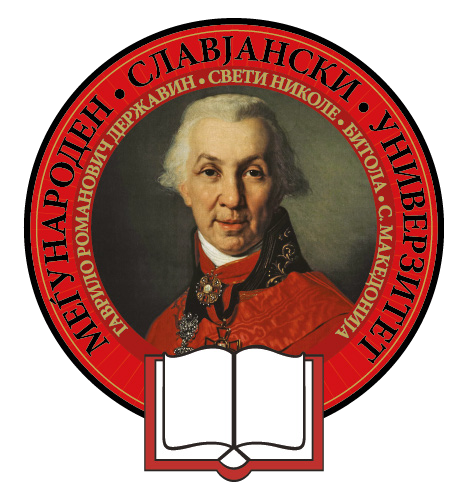 1. Наслов на трудот:2. Податоци за авторот/авторите:Страна 2 од 44. Податоци за презентација:6. Научна гранка:НАПОМЕНА:Со пополнување на Образец бр. 3, наставниот кадар при МСУ „Г. Р. Державин“ Свети Николе– Битола, стручните/научни трудови електронска форма ги доставува до Проректорот за настава на МСУ согласно член 31 од Правилникот за посебните услови и постапката за избор во наставно- научни, научни, наставно-стручни и соработнички звања и демонстратори на Меѓународен Славјански Универзитет „Гаврило Романович Державин“ Свети Николе - Битола.Во  печатена  форма  истите  доставени  трудови  се  архивираат  во  персоналното  досие  на наставниците.Страна 4 од 4На македонски јазик:На англиски јазик или на странскиот јазик на кој е објавен:Автор 1:Име и презиме:Име и презиме:Факултет:Факултет:Универзитет:Универзитет:Адреса на е-пошта:Адреса на е-пошта:Автор 2:Име и презиме:Име и презиме:Факултет:Факултет:Универзитет:Универзитет:Адреса на е-пошта:Адреса на е-пошта:Автор 3:Име и презиме:Име и презиме:Факултет:Факултет:Универзитет:Универзитет:Адреса на е-пошта:Адреса на е-пошта:Автор 4:Име и презиме:Име и презиме:Факултет:Факултет:Универзитет:Универзитет:Адреса на е-пошта:Адреса на е-пошта:Автор 5:Име и презиме:Име и презиме:Факултет:Факултет:Универзитет:Универзитет:Е-Адреса на е-пошта:Е-Адреса на е-пошта:Име на научниот/ стручен собирВреме на одржување на научниот/стручен собир:Време на одржување на научниот/стручен собир:Од (     ) до (     ), месец (   ), година (  );Од (     ) до (     ), месец (   ), година (  );Од (     ) до (     ), месец (   ), година (  );Место на одржување на научниот/стручен собир:Место на одржување на научниот/стручен собир:Град:Држава:Трудот е презентиран на:Трудот е презентиран на:- Конференција- Симпозиум- Друго (наведете):Трудот е презентиран:Трудот е презентиран:- Усно- Постер- Не е презентиранТрудот не е објавенТрудот е објавен во:Трудот е објавен во:- Зборник на трудови (Proceedings)- Списание/Журнал  (Journal)- Impact factor (IF)- КнигаДруго (наведете)Трудот е индексиран во:- Ebsco- Emerald- Scopus- Web of Science- Journal Citation Report- SCImago Jornal Rang- Друго (наведете)Име на печатено издание:Година на објавување:ISBN:ISSN:Број:DOI:Страници: од – до:Издавач:Име на издавачка куќа:Уредник/уредници:Град:Држава:Шифра:Назив: